Registered office: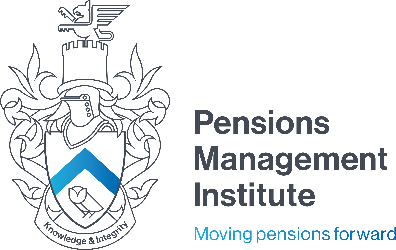 6th Floor9 Appold Street London EC2A 2APT: +44 (0) 20 7247 1452 W: www.pensions-pmi.org.ukCore Unit 1A – Understanding Retirement ProvisionMock Examination NotesRecommended Time: 2 HoursYour client is an employer looking to set up a trust-based pension arrangement for its employees. Prepare a short paper outlining the key considerations for the employer when deciding whether to select a Trust or a Master Trust arrangement, comparing both types of arrangement.20 Marks:List five industry guides that are intended to help trustees communicate with members, giving suggestions for good practice, stating briefly what each guide covers.  5 MarksWrite brief notes on the key features of a collective defined contribution scheme. 10 MarksYou have been asked to present a training session on the powers of the Pensions Regulator. Prepare a short presentation.25 MarksYou are an in-house Pensions Manager. You have received an email from an employee asking for information about the new State Pension.  Write a reply, outlining the key features.15 MarksOver the last 25 years a number of important factors have contributed to successive generations not making sufficient savings. Briefly describe the various factors that are considered as obstacles to voluntary savings.10 MarksIn relation to automatic enrolment, explain what is meant by the term “qualifying scheme” and outline its minimum requirements. 15 Marks